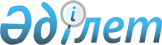 О внесении дополнений в постановление Правительства Республики Казахстан от 15 октября 2003 года N 1054
					
			Утративший силу
			
			
		
					Постановление Правительства Республики Казахстан от 24 марта 2006 года N 203. Утратило силу постановлением Правительства Республики Казахстан от 30 июня 2010 года № 674.      Сноска. Утратило силу постановлением Правительства РК от 30.06.2010 № 674.      В целях повышения конкурентоспособности отечественных производителей ковров и ковровых изделий Правительство Республики Казахстан  ПОСТАНОВЛЯЕТ: 

      1. Внести в  постановление Правительства Республики Казахстан от 15 октября 2003 года N 1054 "Об утверждении критериев достаточной переработки товаров" (САПП Республики Казахстан, 2003 г., N 42, ст. 440) следующие дополнения: 

      в критериях достаточной переработки товаров, утвержденных указанным постановлением: 

      после строки: "из 4819 Коробки, мешки,              Изготовление, при котором 

         сумки, пакетики              все используемые материалы 

         и другие емкости             должны классифицироваться 

         из бумаги, картона,          в позиции, отличной от 

         целлюлозной ваты и           позиции товара. 

         нетканых материалов          Однако стоимость всех 

         из волокон целлюлозы         используемых материалов 

                                      не должна превышать 50 % 

                                      цены конечной продукции "       дополнить строками следующего содержания: 

 

  "5701  Узелковые ковры и              Ткачество, стрижка 

       прочие текстильные             полотна, аппретирование, 

       напольные покрытия,            обшивка краев изделий. 

       готовые или неготовые          При этом используемые 

                                      материалы должны 

                                      классифицироваться 

                                      в позиции, отличной 

                                      от позиций 5702, 5703, 

                                      5704, 5705 00, а их 

                                      стоимость не должна 

                                      превышать 50 % цены 

                                      конечной продукции 5702   Тканые ковры и                 Ткачество, стрижка 

       прочие текстильные             полотна, аппретирование, 

       напольные покрытия,            обшивка краев изделий. 

       нетафтинговые или              При этом используемые 

       нефлокированные,               материалы должны 

       готовые или                    классифицироваться 

       неготовые, включая             в позиции, отличной 

       "килим", "сумах",              от позиций 5701, 5703, 

       "кермани" и                    5704, 5705 00, 

       аналогичные ковры              а их стоимость не 

       ручной работы                  должна превышать 50% 

                                      цены конечной 

                                      продукции 5705 00 Ковры и текстильные           Ткачество, стрижка 

       напольные покрытия и           полотна, аппретирование, 

       прочие, готовые или            обшивка краев изделий. 

       неготовые                      При этом используемые 

                                      материалы должны 

                                      классифицироваться 

                                      в позиции, отличной 

                                      от позиций 5701, 5702, 

                                      5703, 5704, а их 

                                      стоимость не должна 

                                      превышать 50 % цены 

                                      конечной продукции    ". 

      2. Настоящее постановление вводится в действие по истечении десяти календарных дней после его первого официального опубликования. 

 

        Премьер-Министр 

   Республики Казахстан 
					© 2012. РГП на ПХВ «Институт законодательства и правовой информации Республики Казахстан» Министерства юстиции Республики Казахстан
				